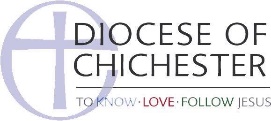 Parish of St. Mary the Virgin, Hartfield  As members of this PCC we are committed to the safeguarding, care and nurture of all our members.We recognise that safeguarding is everyone's responsibility.We are committed to implementing all safeguarding policies and practice guidance issued by the House of BishopsWe will carefully select and train all those who work or volunteer in positions of trust.  We will use the Disclosure and Barring Service, amongst other tools, to check the background of each person. We will respond, without delay, to every concern made that a person for whom we are responsible may have been harmed.  We will co-operate fully with statutory agencies during any investigation concerning a member of the church community.We will seek to ensure that anyone for whom we have pastoral responsibility who has suffered abuse is offered support that meets their needs.We will respond appropriately to those who have committed sexual offences who wish to join our fellowship, following House of Bishop's guidance and the advice of the Safeguarding Team.We will review this policy annually and as part of this process will ensure that all our procedures, particularly in relation to the Disclosure and Barring Service, are up to date.Our Safeguarding Representative is:Name………Andrea McGlew……………………………………………………………………….Address……Park Farm, Hever Lane, Hever, Kent……………………………………….…………………………………………………………………  Post Code……TN8 7ET………Telephone number……01342 850992…………………………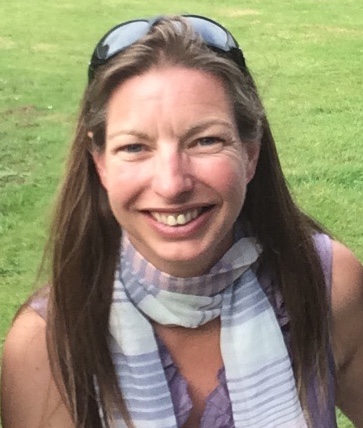 Email address…… andrea.mcglew01@gmail.com………… Signed on behalf of the PCC:Name/Signed…………………………………………..Incumbent                                    Name/Signed…………………………………………ChurchwardenName/Signed………………………………………….Churchwarden                    Date: 21.06.17A copy of this statement is to be displayed in the church and a copy sent to the Diocesan Safeguarding Team